=====================================================================================ҠАРАР								ПОСТАНОВЛЕНИЕ№ 70								от 20 декабря 2013 гО внесении изменений в Муниципальную    программу  «Развитие и малого и среднего предпринимательства в  сельском  поселении  Бурибаевский сельсовет муниципального района Хайбуллинский район Республики Башкортостан  на 2012-2015 годы          В   соответствии    с    пунктом     2  статьи   179   Бюджетного   кодекса Российской Федерации,  Администрация  сельского поселения Бурибаевский сельсовет  постановляет:1. Внести  в  Муниципальную    программу  «Развитие и малого и среднего предпринимательства в  сельском  поселении  Бурибаевский сельсовет муниципального района Хайбуллинский район Республики Башкортостан на 2012-2015 годы»  следующие изменения:1.1. Сроки реализации и объемы финансирования программы изложить в новой  редакции: «Сроки реализации и объемы финансирования программы:    2014- 2016 годы - 145 тыс. рублей,   в том числе:    2014 год- 100 тыс. рублей, 2015 год- 20 тыс. рублей, 2016 год- 25 тыс. рублей.».1.2. Перечень комплексной  программы  мероприятий  по развитию малого и среднего  предпринимательства  и  сроки их реализации и объемы финансирования утвердить в новой,  прилагаемой на 5 листах,  редакции.2.Настоящее решение обнародовать на информационном стенде  в здании администрации сельского поселения Бурибаевский сельсовет муниципального района Хайбуллинский район Республики Башкортостан.3. Контроль за исполнением постановления  оставляю за собой.Глава сельского  поселения Бурибаевский сельсовет					муниципального районаХайбуллинский районРеспублики Башкортостан						В.Г.Ильбаков                                                  Приложение к постановлению                                   сельского поселения                                        Бурибаевский сельсовет                                                           муниципального района                                                       Хайбуллинский район                                                               Республики  Башкортостан                                                        № 70 от 20.12.2013 гМуниципальная целевая программа«Развитие малого и среднего предпринимательствав сельском поселении Бурибаевский сельсовет муниципального района Хайбуллинский район Республики Башкортостанна 2014-2016 годыПАСПОРТмуниципальной целевой программы«Развитие малого и среднего предпринимательствав сельском поселении Бурибаевский сельсовет муниципального района Хайбуллинский район Республики Башкортостанна 2014-2016 годыСОДЕРЖАНИЕ ПРОБЛЕМЫ И ОБОСНОВАНИЕНЕОБХОДИМОСТИ ЕЕ РЕШЕНИЯ ПРОГРАМНЫМИ МЕТОДАМИДеятельность субъектов малого и среднего предпринимательства в экономике сельского поселения Бурибаевский сельсовет  в значительной мере влияет на насыщение потребительского рынка товарами и услугами, сохранение и создание рабочих мест, рост доходов населения, пополнение  местного бюджета налоговыми платежами.Малое и среднее предпринимательство обладает особыми характеристиками, которые позволили ему занять важное место в структуре экономики сельского поселения Бурибаевский сельсовет1) адаптация к различным условиям хозяйствования;2) динамичность и гибкость в развитии;4) высокий уровень производства товаров и сервиса.Положительные   свойства   малого   и   среднего    предпринимательства обусловили его важную роль в решении социально-экономических проблем:1) создание конкурентоспособных производств;2) насыщение рынка продукцией и услугами;3) обеспечение занятости населения и снижение безработицы.В социально-экономическом плане малое и среднее предпринимательство формирует средний класс – основу социальной стабильности современного общества.На территории сельского поселения Бурибаевский  сельсовет в сфере малого и среднего предпринимательства функционирует 45 субъектов различных форм собственности, из них малых и средних предприятий – 13,  индивидуальных предпринимателей – 45.В сфере малого и среднего предпринимательства осуществляют свою деятельность 170 работников, что составляет 6,2 процента от населения, занятого в экономике сельского поселения Бурибаевский  сельсовет.Увеличения численности субъектов малого и среднего предпринимательства, повышения занятости населения в сфере малого и среднего предпринимательства,  увеличения доли участия субъектов малого и среднего предпринимательства  в формировании валового внутреннего продукта сельского поселения Бурибаевский  сельсовет можно достичь путем активизации механизмов поддержки малого и среднего предпринимательства, в связи с чем возникает необходимость принятия целевой программы «Развитие малого и среднего предпринимательства в сельском  поселении Бурибаевский  сельсовет на 2014– 2016 годы, в рамках которой нужно продолжить  работу по совершенствованию нормативной правовой базы на территории  сельского поселения Бурибаевский  сельсовет,  разработке новых механизмов  доступа субъектов малого и среднего предпринимательства к кредитным ресурсам, созданию и  развитию инфраструктуры поддержки малого и среднего предпринимательства, что обеспечит дополнительные возможности для нового этапа его развития.2. МЕХАНИЗМЫ РЕАЛИЗАЦИИ ПРОГРАММЫПрограмма реализуется администрацией сельского поселения  Бурибаевский  сельсовет.Основными механизмами реализации программы являются:1) информационная, правовая  и консультационная поддержка малого и среднего предпринимательства;2) финансово-кредитная и инвестиционная поддержка;3. ЦЕЛИ И ЗАДАЧИ ПРОГРАММЫОсновной целью Программы является создание условий для дальнейшего развития малого и среднего предпринимательства как сектора экономики и устойчивой деятельности существующих субъектов малого и среднего предпринимательства в сельском  поселении Бурибаевский  сельсовет,  что является одним из условий решения социальных и экономических проблем сельского поселения Бурибаевский  сельсовет, повышения инвестиционной привлекательности. Развитие малого и среднего предпринимательства позволит обеспечить:1) рост реальных доходов и уровня занятости населения;2) повышение темпов  развития малого и среднего предпринимательства;3) увеличение доли субъектов малого и среднего предпринимательства  вформировании всех составляющих валового внутреннего продукта;4) повышение конкурентоспособности выпускаемой субъектами малого и среднего предпринимательства продукции.Для  достижения  поставленной цели предусматривается решение следующих задач:1) совершенствование условий для развития малого и среднего предпринимательства;2) развитие  кредитно-финансовых  механизмов поддержки субъектов малого и среднего предпринимательства;3) развитие инфраструктуры поддержки малого и среднего предпринимательства;4) научно-аналитическое обеспечение деятельности субъектов малого и среднего предпринимательства, развитие внешнеэкономических связей.4. ФИНАНСОВОЕ ОБЕСПЕЧЕНИЕ ПРОГРАММЫОбщий объем финансирования Программы составляет 105 000 рублей из бюджета  сельского поселения Бурибаевский  сельсовет,  в том числе финансирование по годам:2014 год –  100 тыс. рублей;2015 год  –  20  тыс. рублей;2016 год  –  25 тыс.рублей;5. ОЖИДАЕМЫЕ РЕЗУЛЬТАТЫ РЕАЛИЗАЦИИ ПРОГРАММЫРезультаты реализации Программы выразятся в увеличении на территории сельского поселения Бурибаевский  сельсовет количества малых и средних предприятий, что существенно повлияет на рост занятых в сфере малого и среднего предпринимательства  и скажется на снижении количества безработных.Реализация Программы окажет существенное воздействие на общее экономическое   развитие   и   рост налоговых поступлений  в  местный бюджет.6. ОРГАНИЗАЦИЯ КОНТРОЛЯ ЗА ИСПОЛНЕНИЕМ МУНИЦИПАЛЬНОЙ ЦЕЛЕВОЙ ПРОГРАММЫ «РАЗВИТИЕ МАЛОГО И СРЕДНЕГО  ПРЕДПРИНИМАТЕЛЬСТВА ВСЕЛЬСКОМ ПОСЕЛЕНИИБУРИБАЕВСКИЙ СЕЛЬСОВЕТна 2014-2016 годыКонтроль за исполнением Программы возложена на постоянную комиссию по бюджету,  налогам и вопросам муниципальной собственности.   БАШКОРТОСТАН РЕСПУБЛИКАһЫХӘЙБУЛЛА РАЙОНЫМУНИЦИПАЛЬ РАЙОНЫНЫҢБҮРЕБАЙ АУЫЛ СОВЕТЫАУЫЛ БИЛӘМӘҺЕСОВЕТЫ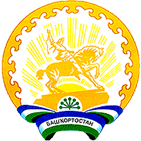 СОВЕТСЕЛЬСКОГО ПОСЕЛЕНИЯБУРИБАЕВСКИЙ СЕЛЬСОВЕТМУНИЦИПАЛЬНОГО РАЙОНАХАЙБУЛЛИНСКИЙ РАЙОНРЕСПУБЛИКИ БАШКОРТОСТАН Наименование Программы  Муниципальная целевая программа «Развитие малого и среднего предпринимательства в сельском поселении Бурибаевский сельсовет муниципального район Хайбуллинский район Республики Башкортостан  на 2014-2016 годы(далее – Программа)Основания для  разработки ПрограммыФедеральный Закон от 24.07.2007г.  «О развитии  малого и среднего    предпринимательства в РФ»;Федеральный закон от 06.03.2003 № 131- ФЗ  «Об общих принципах организации местного самоуправления в Российской Федерации»Заказчик ПрограммыАдминистрация сельского поселения Бурибаевский сельсоветРазработчик ПрограммыАдминистрация сельского поселения Бурибаевский сельсоветОсновная цель ПрограммыПовышение эффективности экономики сельского поселения через развитие сферы малого и среднего  предпринимательстваЗадачи ПрограммыОбеспечение занятости населения и развитие самозанятости;оказание  содействия субъектам  малого и среднего предпринимательства в продвижении  производимых ими товаров (работ, услуг):увеличение числа субъектов малого и среднего предпринимательства;повышение конкурентоспособности выпускаемой субъектами малого и среднего предпринимательства продукцииСроки реализации Программы2014 – 2016 годыОсновные исполнители ПрограммыАдминистрация сельского поселенияБурибаевский сельсоветОбъемы и источники финансирования Программыобщий объем финансирования Программы составляет  145 тысяч рублей из средств бюджета сельского поселения Бурибаевский сельсовет, в том числе:2014 год –  100 тыс. рублей;2015 год  –   20  тыс. рублей;2016 год  –   25 тыс.рублей;Контроль за исполнением  ПрограммыСовет депутатов сельского поселения Бурибаевский сельсовет